AKTUÁLIS HÍREINKMárcius első hetében szokott szándékainkért imádkozunk: első csütörtökön az áldott állapotban lévő édesanyákért, első pénteken a Rózsafüzér Társulat elhunytjaiért, első szombaton a lelki- és szeretetválsággal küzdő családjainkért ajánljuk föl a Liturgiát. Péntek a beteglátogatás napja is.A felnőtt katekézis e havi összejöveteleinek időpontja: március 2. 16. 30.Március 6-án, vasárnap Sarkadiné Papp Lívia tanárnő cserkész fogadalmat tesz templomunkban. A Liturgia után az érdeklődők a cserkészéletről szóló rövidfilmet tekinthetnek meg a parókián. Mindenkit örömmel látunk.Egyházunkban az elhunytjainkról történő imádságos megemlékezések keretét a Halottak Szombatjainak évi öt alkalma jelenti. Ezek az alkalmak 2011-ben: február 26. március 19. 26. április 2. június  név szerinti megemlékezéssel imádkozott, ún. hramotás Szent Liturgiát reggel fél 8-kor végezzük. Feliratkozás a templom előtérben található jegyzéken.Március elsejétől egyházközségünk bekapcsolódik az egyházi szeretetszolgálat házi segítségnyújtási szakterületébe. Egy gondozóval már az első héten elkezdjük a munkát, de igény esetén további lehetőségeink is nyílhatnak. Kérjük tehát azokat az idős testvéreket, akik szívesen vennék, ha életükhöz, mindennapi életvitelükhöz egyházi szervezésben kapnának rendszeres segítséget, bizalommal jelentkezzenek a parókián. A házi segítségnyújtás intézménye ingyenes segítő ellátást jelent, egyúttal pedig munkalehetőséget az egyház által garantáltan megbízható személy részére. Szeretettel biztatom tehát a testvéreket e szolgálatunk igénybevételére.Görögkatolikus Családgyűlés lesz Hajdúdorogon március 5-én. A nagyszabású rendezvényen egyházközségenként több család is ott lehet. Kérem, akik szívesen részt vennének – családostól! – ezen a kiváló püspök-előadókkal és korcsoportok szerinti foglalkozásokkal tarkított örömteli alkalmon, jelezzék szándékukat. A részvétel a családnapon ingyenes.E havi ünnepünk: márc. 25. Örömhírvétel, Gyümölcsoltó Boldogasszony.Görögtűz Görög Katolikus Nagytábor lesz a Balaton partján, Fonyódligeten, júl. 25-30. között, két korosztályban, 10-14 éves gyermekek, ill. 14-18 éves középiskolások számára, igen kedvezményes, 15.000 forintos részvételi költségen. (Az összegben már a közös utazás is benne foglaltatik.) Szülőkkel kisebb gyerekek is jelentkezhetnek. Jelentkezés 5.000 Ft/fő vagy 10.000 Ft/család előleg befizetésével (vagy megfelelő üdülési csekkel) a parókián. Meghosszabbított határidő: március 15.*	*	*Görög Katolikus Parókia, 4400 Nyíregyháza, Legyező u. 3.Tel. 42/341-257; 30/415-50-92; E-mail: obbagyl@upcmail.huFelelős kiadó: Dr. A KERTVÁROSI GÖRÖGKATOLIKUS           EGYHÁZKÖZSÉG ÉRTESÍTŐJE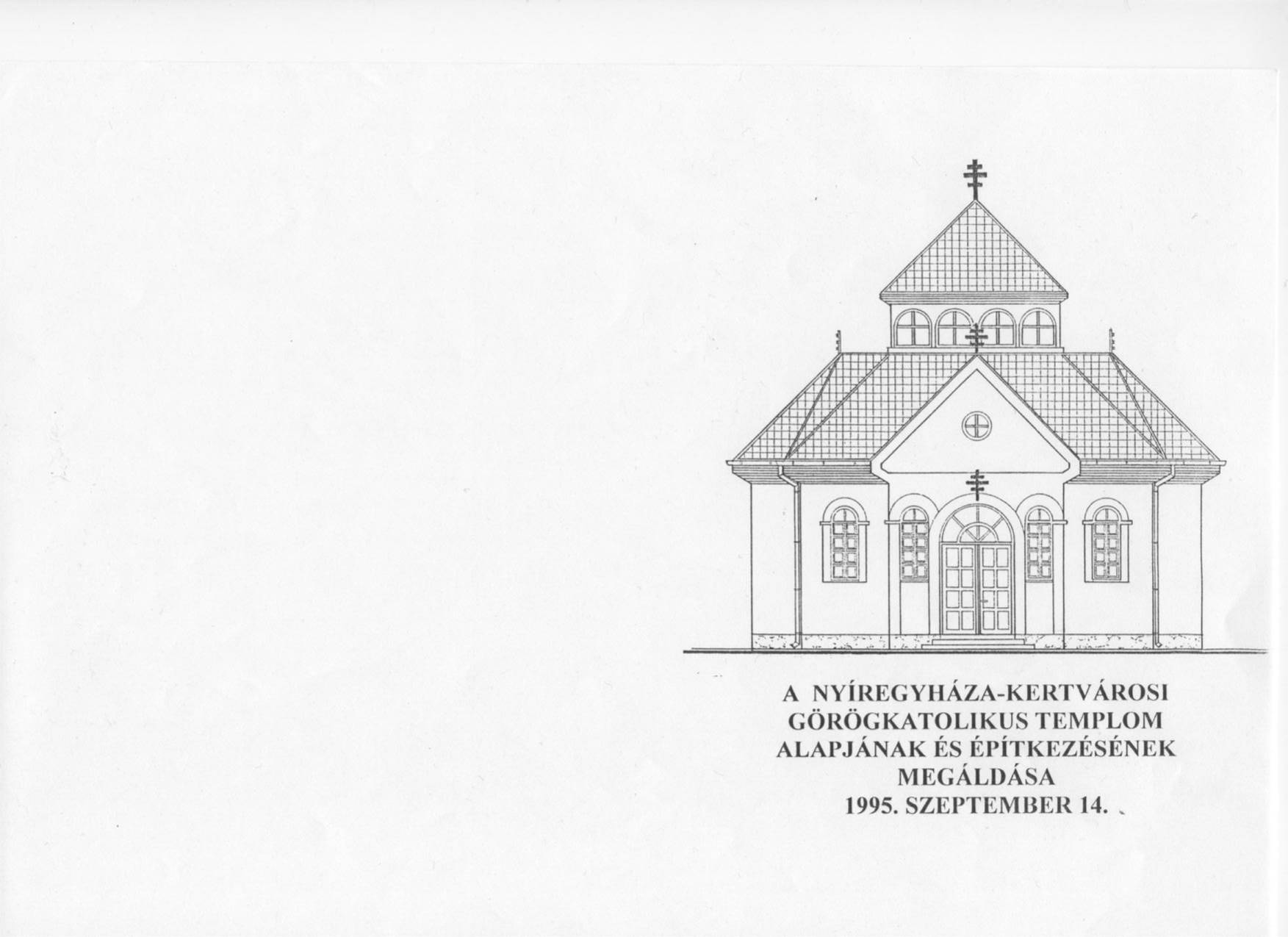 LEGYEZŐ2011. márciusKEZDŐDIK A NAGYBÖJT!A húsvét késői időpontja (április 24-25.) miatt idén aránylag hosszúra nyúlt a farsangi időszak; egyházunk azonban már hetekkel a nagyböjt megkezdése előtt elkezdi alakítgatni a szívünket. Elénk állítja a Jézussal való találkozás során új életre ébredő Zakeust, átgondoltatja velünk a képmutató farizeus és az alázattal imádkozó vámos történetét, magunkra ismertet a tékozló fiú példázatának mindkét ifjú szereplőjében, majd pedig az utolsó ítélet megrendítő mondataival életünk értékrendjének és ezen értékrend szerinti vezetésének, azaz a mindennapi szeretet megélésének felelősségére figyelmeztet bennünket. A nagyböjt kezdete előtti napon pedig a helyes böjtről kapunk tanítást; a böjtről, amely nem fogyókúra, nem is öncélú aszkézis, hanem csöndes növekedés az istenismeretben és a szeretetben.A nagyböjt szertartási rendjének szívet-lelket emelő szépsége egészen rendkívüli lehetőség a hitüket a görögkatolikus egyházban megélő hívek számára. Aki rendszeresen részt vesz a szerdai és pénteki Előszenteltek Liturgiáján; aki bekapcsolódik Krétai  kánonjába; aki az ajándékként felfogott liturgikus keretekben éli végig a nagyhetet; vagyis aki egyházunk „ütemterve” szerint igyekszik készülni az ünnepek ünnepére, annak folyamatosan tisztul a szíve, a gondolkodása; annak egyre gazdagabb lesz a hittapasztalata, és minden nagyböjttel, nagyhéttel, húsvéttal kicsit többet él meg az Istent kereső és Istenre találó élet elmondhatatlan boldogságából.Erre hív az egyház, Testvérem, a böjti idő kezdetén. A „carpe diem” sokak számára dőzsölést, az élet élvezeteinek habzsolását jelenti. Jelentse számunkra  negyven nap a lehetőséget, az egyház által adott ajándék elfogadását, s e napok valódi, értékes kihasználását, életünk jobbításának esélyét. A nagyböjti utazás fapados, de a cél az utat is boldogságossá teszi. Az útitársaság: szentek s bűnösök. Fenntartott helyed van. Ne habozz.VALLOMÁSSzemélyes hangvételű írásokból szeretnénk sorozatot indítani a Legyezőben. Olyan cikkeket kérünk, várunk, amelyek vallomást rejtenek: amelyekben arról van szó, mit jelent számunkra a hitben való élet bizonyossága; mit ad nekünk az egyházközségünkhöz tartozás öröme; miért szeretjük templomunkat, parókiánk közösségét; milyen értékeket látunk benne, illetve mit hiányolunk egyházközségünk életéből.Elsőként Szilvási Mihályné tíz évvel ezelőtt megfogalmazott (és akkor a Kelet-Magyarországban megjelent) írását közöljük, bizalommal kérve a testvéreket egymást erősítő vallomásaik közzétételére.Közel egy éve, életem igen nehéz szakaszában kerültem kapcsolatba egy csodálatos hitközösséggel a nyíregyháza-kertvárosi görög-katolikus templomban. Húsvét első napján részt vettem a szentmisén, és olyan lelkierőt kaptam ezen kis idő alatt, ami igencsak meglepett. Elgondolkodtam, mi váltotta ki belőlem ezt a csodát.Gyermekkoromban vallásos nevelést kaptam, de húsz éves korom után igencsak eltávolodtam a hitem gyakorlásától, amit nagyon, de nagyon bánok. Harminchét éves szünet után kerültem Isten házába, és ami ott fogadott, az szinte szavakba nem önthető. Építészetileg egy csodálatos templomba kerültem, de a berendezés igencsak szegényes. Ennek ellenére olyan meghitt hangulatot áraszt magából, hogy én itt teljes megnyugvásra leltem. Ami még ennél is nagyobb hatással volt rám, az a hitközösség tagjainak a magatartása. Ezen a napon annyi kedves mosolyt kaptam ismeretlenül, hogy azt éreztem, én is közéjük tartozom. Azóta belső igényem van arra, hogy hitemet gyakoroljam, és minél többször találkozhassak ezekkel a csodálatos emberekkel. Azt tapasztalom minden alkalommal, hogy kívülállóként is közéjük tartozom. Az a lelki gazdagság, ami ebben a közösségben van, az nem mindennapi, ami azt bizonyítja, hogy szegényen is lehet az ember boldog, és nincs olyan kevés, amit még nem lehet megosztani. Itt mindenkiről sugárzik a szeretet, az egymás iránti tisztelet, törődés, nagyon jó köztük lenni.Az ökumenikus imahét is nagy hatással volt rám. A zord időjárás ellenére is általában 75-80 fő vett részt a szertartásokon. Jó volt látni, hogy a különböző vallású emberek milyen nagy szeretetben imádkoztak egymással, és mindenki boldogan mosolygott a másikra. Megtapasztaltam a közösség gyógyító erejét, azóta nem kell nyugtatót szednem, van értelme az életemnek, fizikálisan is többet tudok nyújtani. Zúgolódás nélkül elfogadom a sorsomat, és egyre jobban megtalálom a lelki békémet is. NAGYBÖJTÜNKA böjt rendje nagyböjt egyházunk rendjében idén március 7-én kezdődik. Ez a hétfői nap, valamint a nagypéntek (április 22.) szigorú böjti nap, amikor a hal kivételével minden állati eredetű tápláléktól (a tejtermékektől is) tartózkodnunk kell. A szigorú böjt megtartása a 21-60 év közöttieket kötelezi, azokat, akik egészségesek és saját háztartásukban étkeznek. Ajánlatos azonban e korhatár alatt és felett mindazoknak, akiknek testi, egészségi állapota ezt az önmegtagadást elbírja. Felmentéssel élhetnek e kötelezettség alól a betegek, a nehéz testi munkát végzők, a hosszú úton lévők, ill. akiknek nincs más étkezési lehetőségük.2. Egyszerű böjti nap – vagyis hústalan nap – van a nagyböjt minden szerdáján és péntekén. Ezt az előírást már 7 éves kortól meg kell tartanunk, de felmentéssel élhetnek mindazok, akik ezt a szigorú böjt alól is megkapják. Bárki azonban, aki nem szereti a húst vagy ezen kötelezettségének eleget tenni nem tud, a bűnbánati nap lehetőségei közül választva fejezheti ki sorsközösségét Krisztussal.3. A gyakorlatban a bűnbánati napokat sokszor automatikusan úgy kezeljük, mintha nem jelentenének különösebb feladatot; pedig épp ezek kívánják meg a nagykorú és öntudatos keresztény ember szabad vállalását, felajánlását, az evangéliumi életstílus kreativitását. E napokon vagy a hústilalom megtartása, vagy más önmegtagadás (lemondás televízióról, alkoholról, dohányzásról, internetről, édességről stb.), illetve imádság, Szentírás-olvasás, templomlátogatás, lelkigyakorlaton való részvétel, zarándoklat, az irgalmasság testi vagy lelki cselekedeteinek felajánlása közül választhatunk – de valamilyen cselekedet felajánlása igenis lelkiismeretben kötelező!Vegyük komolyan egyházunk ajánlásait; éljünk a böjti fegyelem eszközével.A szertartások rendjeA nagyböjt vasárnapjain Nagy Szent Bazil Liturgiáját végezzük. Az ún. „aliturgikus napokon” (amikor Szent Liturgia nincs előírva) a reggeli vagy az alkonyati zsolozsmát imádkozzuk, a napi kiírás szerint. Minden szerdán és pénteken este fél hatkor Előszenteltek Liturgiáját végzünk. A nagyböjt első péntekén, március 11-én az Előszenteltek Liturgiája után ún. kolliba-áldás lesz, és minden együtt-imádkozó részesül is az édes böjti eledelből.A nagyböjt harmadik, a Szent Keresztről nevezett vasárnapján (márc. 27.) immár hagyományosan „keresztes papot” hívunk: vendégünk lesz Gulybán Tibor atya, a Szent Kereszt-ereklyét őrző miskolci templom parókusa.